Княгиня ОльгаКнягиня Ольга – легендарная фигура Древней Руси. Летописи называют ее «мудрейшей из людей». «Была она предвозвестницей в христианской земле - пишет Нестор-летописец, - как денница перед солнцем, как заря перед рассветом. Она ведь сияла,  как луна в ночи, и светилась среди язычников, как жемчужина в песке».Историк Н. М. Карамзин, оценивая государственную деятельность княгини, говорил, что «предание нарекло Ольгу  Хитрою, Церковь Святою, а история – Мудрою… Великие князья до времен Ольговых воевали, а она правила государством».Современный историк А. Ю. Карпов пишет: «Не отсвет ее дел, отсвет ее имени доходит до нас даже через тысячелетнюю мглу. Ее свершения определили во многом и наш сегодняшний день, и все содержание нашей истории, которая – в том виде, в котором дана она нам -  была бы невозможна без ее усилий по созданию Киевской державы,  без осознанного  ее выбора веры, без ее путешествия в Царьград».Задание 1. В отрывке  из книги А. Ю. Карпова есть фраза, которая утверждает что  российская история «без ее усилий по созданию Киевской державы,  без осознанного  ее выбора веры, без ее путешествия в Царьград». Выберите из предложенных фактов те положения, которые соответствуют приведенному суждению.А) установление четкой системы сбора дани Б) покорение древлянВ) принятие христианстваГ) крещение РусиД) защита Киева от печенегов.Задание 2. Какое противопоставление в оценках деятельности первых русских князей  и княгини Ольги дает Нестор.__________________________________________________________________________________________________________________________________________________Задание 3. Соотнесите оценки княгини Ольги, которые дают летописец Нестор и русский историк Н. М. Карамзин, выделите суждение, которое оценивают одну (общую) сторону деятельности княгини.____________________________________________________________________________________________________________________________________________Задание 4. Определите, какому фрагменту текста соответствует иллюстрация. Укажите, фрагмент текста. Назовите одно последствие, к которому привел исторический факт, в выбранном вами фрагменте.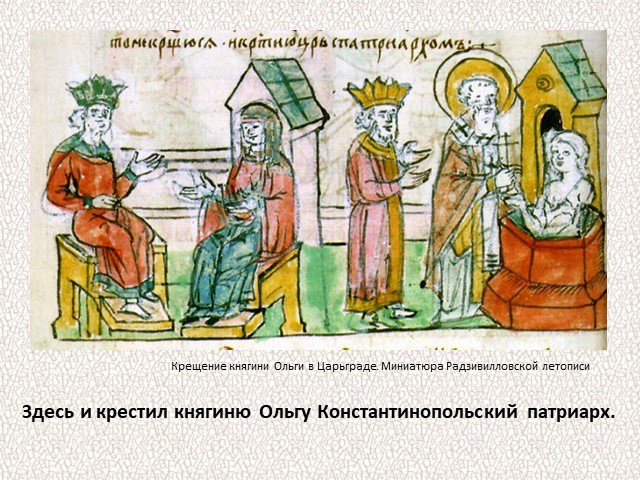 ______________________________________________________________________________________________________________________________________________________________________________________________________________________________Последствия: укрепление связей с Византией, распространение христианства, и т.п.Перечень проверяемых элементовЗадание 1-находить  в  тексте  требуемую  информацию.Задание 2-сопоставлять  разные  точки  зрения  и  разные  источники  информации  по  заданной теме;Задание 3-сопоставлять  разные  точки  зрения  и  разные  источники  информации  по  заданной теме;Задание 4-Выявлять имплицитную  информацию текста  на  основе  сопоставления иллюстративного   материала   с  информацией текста.